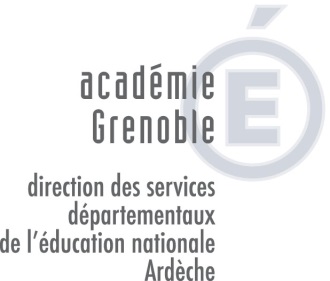 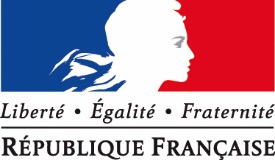 ANNEXE 4DEMANDE DE REPRISE A TEMPS COMPLETANNEE SCOLAIRE 2024/2025(à retourner pour le 31 janvier 2024 dernier délai à votre IEN)Cette demande est INDISPENSABLE au rétablissement de votre traitement à 100 % dès le mois de septembre.Nom :Prénom :Adresse personnelle :Affectation 2023/2024 :Circonscription :Je sollicite ma réintégration à temps complet pour l’année scolaire 2024/2025.A,  Le Signature :